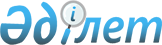 О внесении изменений в решение Буландынского районного маслихата от 25 декабря 2020 года № 6С-67/1 "О бюджетах города Макинск, сельских округов Буландынского района на 2021-2023 годы"Решение Буландынского районного маслихата Акмолинской области от 25 ноября 2021 года № 7С-12/1
      Буландынский районный маслихат РЕШИЛ:
      1. Внести в решение Буландынского районного маслихата "О бюджетах города Макинск, сельских округов Буландынского района на 2021-2023 годы" от 25 декабря 2020 года № 6С-67/1 (зарегистрировано в Реестре государственной регистрации нормативных правовых актов под № 8326) следующие изменения:
      пункт 1 изложить в новой редакции:
      "1. Утвердить бюджет города Макинск на 2021-2023 годы, согласно приложениям 1, 2 и 3 соответственно, в том числе на 2021 год в следующих объемах:
      1) доходы – 184121,3 тысячи тенге, в том числе:
      налоговые поступления – 90491,0 тысяча тенге;
      поступления трансфертов – 93630,3 тысячи тенге;
      2) затраты – 192743,7 тысяч тенге;
      3) чистое бюджетное кредитование – 0,0 тысяч тенге;
      4) сальдо по операциям с финансовыми активами – 0,0 тысяч тенге;
      5) дефицит (профицит) бюджета – - 8622,4 тысячи тенге;
      6) финансирование дефицита (использование профицита) бюджета – 8622,4 тысячи тенге.";
      пункт 2 изложить в новой редакции:
      "2. Утвердить бюджет Вознесенского сельского округа на 2021-2023 годы, согласно приложениям 4, 5 и 6 соответственно, в том числе на 2021 год в следующих объемах:
      1) доходы – 22125,8 тысяч тенге, в том числе:
      налоговые поступления – 2415,0 тысяч тенге;
      поступления трансфертов – 19710,8 тысяч тенге;
      2) затраты – 23276,5 тысяч тенге;
      3) чистое бюджетное кредитование – 0,0 тысяч тенге;
      4) сальдо по операциям с финансовыми активами – 0,0 тысяч тенге;
      5) дефицит (профицит) бюджета – - 1150,7 тысяч тенге;
      6) финансирование дефицита (использование профицита) бюджета – 1150,7 тысяч тенге.";
      пункт 3 изложить в новой редакции:
      "3. Утвердить бюджет Караозекского сельского округа на 2021-2023 годы, согласно приложениям 7, 8 и 9 соответственно, в том числе на 2021 год в следующих объемах:
      1) доходы – 18222,2 тысячи тенге, в том числе:
      налоговые поступления – 1732,0 тысячи тенге;
      поступления трансфертов – 16490,2 тысячи тенге;
      2) затраты – 19213,3 тысячи тенге;
      3) чистое бюджетное кредитование – 0,0 тысяч тенге;
      4) сальдо по операциям с финансовыми активами – 0,0 тысяч тенге;
      5) дефицит (профицит) бюджета – - 991,1 тысяча тенге;
      6) финансирование дефицита (использование профицита) бюджета – 991,1 тысяча тенге.";
      пункт 4 изложить в новой редакции:
      "4. Утвердить бюджет Айнакольского сельского округа на 2021-2023 годы, согласно приложениям 10, 11 и 12 соответственно, в том числе на 2021 год в следующих объемах:
      1) доходы – 12604,6 тысяч тенге, в том числе:
      налоговые поступления – 518,0 тысяч тенге;
      поступления трансфертов – 12086,6 тысяч тенге;
      2) затраты – 12694,3 тысячи тенге;
      3) чистое бюджетное кредитование – 0,0 тысяч тенге;
      4) сальдо по операциям с финансовыми активами – 0,0 тысяч тенге;
      5) дефицит (профицит) бюджета – - 89,7 тысяч тенге;
      6) финансирование дефицита (использование профицита) бюджета – 89,7 тысяч тенге.";
      пункт 5 изложить в новой редакции:
      "5. Утвердить бюджет Амангельдинского сельского округа на 2021-2023 годы, согласно приложениям 13, 14 и 15 соответственно, в том числе на 2021 год в следующих объемах:
      1) доходы – 19279,7 тысяч тенге, в том числе:
      налоговые поступления – 1662,0 тысячи тенге;
      поступления трансфертов – 17617,7 тысяч тенге;
      2) затраты – 19471,4 тысячи тенге;
      3) чистое бюджетное кредитование – 0,0 тысяч тенге;
      4) сальдо по операциям с финансовыми активами – 0,0 тысяч тенге;
      5) дефицит (профицит) бюджета – - 191,7 тысяч тенге;
      6) финансирование дефицита (использование профицита) бюджета – 191,7 тысяч тенге.";
      пункт 6 изложить в новой редакции:
      "6. Утвердить бюджет Капитоновского сельского округа на 2021-2023 годы, согласно приложениям 16, 17 и 18 соответственно, в том числе на 2021 год в следующих объемах:
      1) доходы – 26110,4 тысячи тенге, в том числе:
      налоговые поступления – 3301,0 тысяча тенге;
      поступления трансфертов – 22809,4 тысячи тенге;
      2) затраты – 26867,5 тысяч тенге;
      3) чистое бюджетное кредитование – 0,0 тысяч тенге;
      4) сальдо по операциям с финансовыми активами – 0,0 тысяч тенге;
      5) дефицит (профицит) бюджета – - 757,1 тысяча тенге;
      6) финансирование дефицита (использование профицита) бюджета – 757,1 тысяча тенге.";
      пункт 7 изложить в новой редакции:
      "7. Утвердить бюджет Новобратского сельского округа на 2021-2023 годы, согласно приложениям 19, 20 и 21 соответственно, в том числе на 2021 год в следующих объемах:
      1) доходы – 16422,4 тысячи тенге, в том числе:
      налоговые поступления – 1826,0 тысяч тенге;
      поступления трансфертов – 14596,4 тысячи тенге;
      2) затраты – 16903,5 тысяч тенге;
      3) чистое бюджетное кредитование – 0,0 тысяч тенге;
      4) сальдо по операциям с финансовыми активами – 0,0 тысяч тенге;
      5) дефицит (профицит) бюджета – - 481,1 тысяча тенге;
      6) финансирование дефицита (использование профицита) бюджета – 481,1 тысяча тенге.";
      пункт 8 изложить в новой редакции:
      "8. Утвердить бюджет Никольского сельского округа на 2021-2023 годы, согласно приложениям 22, 23 и 24 соответственно, в том числе на 2021 год в следующих объемах:
      1) доходы – 22647,0 тысяч тенге, в том числе:
      налоговые поступления – 1960,0 тысяч тенге;
      поступления трансфертов – 20687,0 тысяч тенге;
      2) затраты – 23981,6 тысяч тенге;
      3) чистое бюджетное кредитование – 0,0 тысяч тенге;
      4) сальдо по операциям с финансовыми активами – 0,0 тысяч тенге;
      5) дефицит (профицит) бюджета – - 1334,6 тысяч тенге;
      6) финансирование дефицита (использование профицита) бюджета – 1334,6 тысяч тенге.";
      пункт 9 изложить в новой редакции:
      "9. Утвердить бюджет Карамышевского сельского округа на 2021-2023 годы, согласно приложениям 25, 26 и 27 соответственно, в том числе на 2021 год в следующих объемах:
      1) доходы – 22700,1 тысяча тенге, в том числе:
      налоговые поступления – 1386,0 тысяч тенге;
      поступления трансфертов – 21314,1 тысяча тенге;
      2) затраты – 23409,3 тысячи тенге;
      3) чистое бюджетное кредитование – 0,0 тысяч тенге;
      4) сальдо по операциям с финансовыми активами – 0,0 тысяч тенге;
      5) дефицит (профицит) бюджета – - 709,2 тысячи тенге;
      6) финансирование дефицита (использование профицита) бюджета – 709,2 тысячи тенге.";
      пункт 10 изложить в новой редакции:
      "10. Утвердить бюджет Журавлевского сельского округа на 2021-2023 годы, согласно приложениям 28, 29 и 30 соответственно, в том числе на 2021 год в следующих объемах:
      1) доходы – 26168,0 тысяч тенге, в том числе:
      налоговые поступления – 2210,0 тысяч тенге;
      поступления трансфертов – 23958,0 тысяч тенге;
      2) затраты – 27824,7 тысяч тенге;
      3) чистое бюджетное кредитование – 0,0 тысяч тенге;
      4) сальдо по операциям с финансовыми активами – 0,0 тысяч тенге;
      5) дефицит (профицит) бюджета – - 1656,7 тысяч тенге;
      6) финансирование дефицита (использование профицита) бюджета – 1656,7 тысяч тенге.";
      пункт 11 изложить в новой редакции:
      "11. Утвердить бюджет Ергольского сельского округа на 2021-2023 годы, согласно приложениям 31, 32 и 33 соответственно, в том числе на 2021 год в следующих объемах:
      1) доходы – 17103,6 тысяч тенге, в том числе:
      налоговые поступления – 2699,0 тысяч тенге;
      поступления трансфертов – 14404,6 тысяч тенге;
      2) затраты – 17864,4 тысячи тенге;
      3) чистое бюджетное кредитование – 0,0 тысяч тенге;
      4) сальдо по операциям с финансовыми активами – 0,0 тысяч тенге;
      5) дефицит (профицит) бюджета – - 760,8 тысяч тенге;
      6) финансирование дефицита (использование профицита) бюджета – 760,8 тысяч тенге.";
      пункт 12 изложить в новой редакции:
      "12. Утвердить бюджет Алтындынского сельского округа на 2021-2023 годы, согласно приложениям 34, 35 и 36 соответственно, в том числе на 2021 год в следующих объемах:
      1) доходы – 20908,7 тысяч тенге, в том числе:
      налоговые поступления – 1744,0 тысячи тенге;
      поступления трансфертов – 19164,7 тысяч тенге;
      2) затраты – 21881,3 тысячи тенге;
      3) чистое бюджетное кредитование – 0,0 тысяч тенге;
      4) сальдо по операциям с финансовыми активами – 0,0 тысяч тенге;
      5) дефицит (профицит) бюджета – - 972,6 тысяч тенге;
      6) финансирование дефицита (использование профицита) бюджета – 972,6 тысяч тенге.";
      приложения 1, 4, 7, 10, 13, 16, 19, 22, 25, 28, 31, 34, 37, 38 к вышеуказанному решению изложить в новой редакции, согласно приложениям 1, 2, 3, 4, 5, 6, 7, 8, 9, 10, 11, 12, 13, 14 к настоящему решению.
      2. Настоящее решение вводится в действие с 1 января 2021 года. Бюджет города Макинск на 2021 год Бюджет Вознесенского сельского округа на 2021 год Бюджет Караозекского сельского округа на 2021 год Бюджет Айнакольского сельского округа на 2021 год Бюджет Амангельдинского сельского округа на 2021 год Бюджет Капитоновского сельского округа на 2021 год Бюджет Новобратского сельского округа на 2021 год Бюджет Никольского сельского округа на 2021 год Бюджет Карамышевского сельского округа на 2021 год Бюджет Журавлевского сельского округа на 2021 год Бюджет Ергольского сельского округа на 2021 год Бюджет Алтындынского сельского округа на 2021 год Целевые трансферты из республиканского бюджета бюджетам города Макинск, сельских округов Буландынского района на 2021 год Целевые трансферты из областного бюджета бюджетам города Макинск, сельских округов Буландынского района на 2021 год
					© 2012. РГП на ПХВ «Институт законодательства и правовой информации Республики Казахстан» Министерства юстиции Республики Казахстан
				
      Секретарь районного маслихата

Ш.Кусаинов
Приложение 1 к решению
Буландынского районного
маслихата от 25 ноября
2021 года № 7С-12/1Приложение 1 к решению
Буландынского районного
маслихата от 25 декабря
2020 года № 6С-67/1
Категория
Категория
Категория
Категория
Сумма тысяч тенге
 Класс 
 Класс 
 Класс 
Сумма тысяч тенге
Подкласс
Подкласс
Сумма тысяч тенге
Наименование
Сумма тысяч тенге
1
2
3
4
5
I. Доходы
184121,3
1
Налоговые поступления
90491,0
01
Подоходный налог 
14241,0
2
Индивидуальный подоходный налог
14241,0
04
Hалоги на собственность
73485,0
1
Hалоги на имущество
1380,0
3
Земельный налог
15798,0
4
Hалог на транспортные средства
56307,0
05
Внутренние налоги на товары, работы и услуги
2765,0
4
Сборы за ведение предпринимательской и профессиональной деятельности 
2765,0
4
Поступления трансфертов
93630,3
02
Трансферты из вышестоящих органов государственного управления
93630,3
3
Трансферты из районного (города областного значения) бюджета
93630,3
Функциональная группа
Функциональная группа
Функциональная группа
Функциональная группа
Сумма
Администратор бюджетных программ
Администратор бюджетных программ
Администратор бюджетных программ
Сумма
Программа
Программа
Сумма
Наименование
Сумма
1
2
3
4
5
II. Затраты
192743,7
01
Государственные услуги общего характера
43945,0
124
Аппарат акима города районного значения, села, поселка, сельского округа
43945,0
001
Услуги по обеспечению деятельности акима города районного значения, села, поселка, сельского округа
43945,0
06
Социальная помощь и социальное обеспечение
28638,0
124
Аппарат акима города районного значения, села, поселка, сельского округа
28638,0
003
Оказание социальной помощи нуждающимся гражданам на дому
28638,0
07
Жилищно-коммунальное хозяйство
106538,3
124
Аппарат акима города районного значения, села, поселка, сельского округа
106538,3
008
Освещение улиц в населенных пунктах
9984,0
009
Обеспечение санитарии населенных пунктов
1458,0
010
Содержание мест захоронений и погребение безродных
272,0
011
Благоустройство и озеленение населенных пунктов
94824,3
12
Транспорт и коммуникации
13622,4
124
Аппарат акима города районного значения, села, поселка, сельского округа
13622,4
013
Обеспечение функционирования автомобильных дорог в городах районного значения, селах, поселках, сельских округах
13622,4
III. Чистое бюджетное кредитование
0,0
IV. Сальдо по операциям с финансовыми активами 
0,0
V. Дефицит (профицит) бюджета 
-8622,4
VI. Финансирование дефицита (использование профицита) бюджета
8622,4Приложение 2 к решению
Буландынского районного
маслихата от 25 ноября
2021 года № 7С-12/1Приложение 4 к решению
Буландынского районного
маслихата от 25 декабря
2020 года № 6С-67/1
Категория
Категория
Категория
Категория
Сумма тысяч тенге
 Класс 
 Класс 
 Класс 
Сумма тысяч тенге
Подкласс
Подкласс
Сумма тысяч тенге
Наименование
Сумма тысяч тенге
1
2
3
4
5
I. Доходы
22125,8
1
Налоговые поступления
2415,0
04
Hалоги на собственность
2415,0
1
Hалоги на имущество
281,0
3
Земельный налог
31,0
4
Hалог на транспортные средства
2103,0
4
Поступления трансфертов
19710,8
02
Трансферты из вышестоящих органов государственного управления
19710,8
3
Трансферты из районного (города областного значения) бюджета
19710,8
Функциональная группа
Функциональная группа
Функциональная группа
Функциональная группа
Сумма
Администратор бюджетных программ
Администратор бюджетных программ
Администратор бюджетных программ
Сумма
Программа
Программа
Сумма
Наименование
Сумма
1
2
3
4
5
II. Затраты
23276,5
01
Государственные услуги общего характера
16285,6
124
Аппарат акима города районного значения, села, поселка, сельского округа
16285,6
001
Услуги по обеспечению деятельности акима города районного значения, села, поселка, сельского округа
16285,6
06
Социальная помощь и социальное обеспечение
2346,1
124
Аппарат акима города районного значения, села, поселка, сельского округа
2346,1
003
Оказание социальной помощи нуждающимся гражданам на дому
2346,1
07
Жилищно-коммунальное хозяйство
4280,0
124
Аппарат акима города районного значения, села, поселка, сельского округа
4280,0
008
Освещение улиц в населенных пунктах
842,1
011
Благоустройство и озеленение населенных пунктов
447,5
014
Организация водоснабжения населенных пунктов
2990,4
12
Транспорт и коммуникации
364,8
124
Аппарат акима города районного значения, села, поселка, сельского округа
364,8
013
Обеспечение функционирования автомобильных дорог в городах районного значения, селах, поселках, сельских округах
364,8
III. Чистое бюджетное кредитование
0,0
IV. Сальдо по операциям с финансовыми активами 
0,0
V. Дефицит (профицит) бюджета 
-1150,7
VI. Финансирование дефицита (использование профицита) бюджета
1150,7Приложение 3 к решению
Буландынского районного
маслихата от 25 ноября
2021 года № 7С-12/1Приложение 7 к решения
Буландынского районного
маслихата от 25 декабря
2020 года № 6С-67/1
Категория
Категория
Категория
Категория
Сумма тысяч тенге
 Класс 
 Класс 
 Класс 
Сумма тысяч тенге
Подкласс
Подкласс
Сумма тысяч тенге
Наименование
Сумма тысяч тенге
1
2
3
4
5
I. Доходы
18222,2
1
Налоговые поступления
1732,0
04
Hалоги на собственность
1732,0
1
Hалоги на имущество
120,0
3
Земельный налог
12,0
4
Hалог на транспортные средства
1600,0
4
Поступления трансфертов
16490,2
02
Трансферты из вышестоящих органов государственного управления
16490,2
3
Трансферты из районного (города областного значения) бюджета
16490,2
Функциональная группа
Функциональная группа
Функциональная группа
Функциональная группа
Сумма
Администратор бюджетных программ
Администратор бюджетных программ
Администратор бюджетных программ
Сумма
Программа
Программа
Сумма
Наименование
Сумма
1
2
3
4
5
II. Затраты
19213,3
01
Государственные услуги общего характера
14215,2
124
Аппарат акима города районного значения, села, поселка, сельского округа
14215,2
001
Услуги по обеспечению деятельности акима города районного значения, села, поселка, сельского округа
14215,2
07
Жилищно-коммунальное хозяйство
3225,0
124
Аппарат акима города районного значения, села, поселка, сельского округа
3225,0
008
Освещение улиц в населенных пунктах
1033,2
011
Благоустройство и озеленение населенных пунктов
400,0
014
Организация водоснабжения населенных пунктов
1791,8
12
Транспорт и коммуникации
1773,1
124
Аппарат акима города районного значения, села, поселка, сельского округа
1773,1
013
Обеспечение функционирования автомобильных дорог в городах районного значения, селах, поселках, сельских округах
1773,1
III. Чистое бюджетное кредитование
0,0
IV. Сальдо по операциям с финансовыми активами 
0,0
V. Дефицит (профицит) бюджета 
-991,1
VI. Финансирование дефицита (использование профицита) бюджета
991,1Приложение 4 к решению
Буландынского районного
маслихата от 25 ноября
2021 года № 7С-12/1Приложение 10 к решению
Буландынского районного
маслихата от 25 декабря
2020 года № 6С-67/1
Категория
Категория
Категория
Категория
Сумма тысяч тенге
 Класс 
 Класс 
 Класс 
Сумма тысяч тенге
Подкласс
Подкласс
Сумма тысяч тенге
Наименование
Сумма тысяч тенге
1
2
3
4
5
I. Доходы
12604,6
1
Налоговые поступления
518,0
04
Hалоги на собственность
518,0
1
Hалоги на имущество
53,0
3
Земельный налог
4,0
4
Hалог на транспортные средства
461,0
4
Поступления трансфертов
12086,6
02
Трансферты из вышестоящих органов государственного управления
12086,6
3
Трансферты из районного (города областного значения) бюджета
12086,6
Функциональная группа
Функциональная группа
Функциональная группа
Функциональная группа
Сумма
Администратор бюджетных программ
Администратор бюджетных программ
Администратор бюджетных программ
Сумма
Программа
Программа
Сумма
Наименование
Сумма
1
2
3
4
5
II. Затраты
12694,3
01
Государственные услуги общего характера
12488,3
124
Аппарат акима города районного значения, села, поселка, сельского округа
12488,3
001
Услуги по обеспечению деятельности акима города районного значения, села, поселка, сельского округа
12488,3
07
Жилищно-коммунальное хозяйство
206,0
124
Аппарат акима города районного значения, села, поселка, сельского округа
206,0
011
Благоустройство и озеленение населенных пунктов
206,0
III. Чистое бюджетное кредитование
0,0
IV. Сальдо по операциям с финансовыми активами 
0,0
V. Дефицит (профицит) бюджета 
-89,7
VI. Финансирование дефицита (использование профицита) бюджета
89,7Приложение 5 к решению
Буландынского районного
маслихата от 25 ноября
2021 года № 7С-12/1Приложение 13 к решению
Буландынского районного
маслихата от 25 декабря
2020 года № 6С-67/1
Категория
Категория
Категория
Категория
Сумма тысяч тенге
 Класс 
 Класс 
 Класс 
Сумма тысяч тенге
Подкласс
Подкласс
Сумма тысяч тенге
Наименование
Сумма тысяч тенге
1
2
3
4
5
I. Доходы
19279,7
1
Налоговые поступления
1662,0
04
Hалоги на собственность
1662,0
1
Hалоги на имущество
132,0
3
Земельный налог
8,0
4
Hалог на транспортные средства
1522,0
4
Поступления трансфертов
17617,7
02
Трансферты из вышестоящих органов государственного управления
17617,7
3
Трансферты из районного (города областного значения) бюджета
17617,7
Функциональная группа
Функциональная группа
Функциональная группа
Функциональная группа
Сумма
Администратор бюджетных программ
Администратор бюджетных программ
Администратор бюджетных программ
Сумма
Программа
Программа
Сумма
Наименование
Сумма
1
2
3
4
5
II. Затраты
19471,4
01
Государственные услуги общего характера
15592,9
124
Аппарат акима города районного значения, села, поселка, сельского округа
15592,9
001
Услуги по обеспечению деятельности акима города районного значения, села, поселка, сельского округа
15592,9
07
Жилищно-коммунальное хозяйство
3878,5
124
Аппарат акима города районного значения, села, поселка, сельского округа
3878,5
008
Освещение улиц в населенных пунктах
576,0
014
Организация водоснабжения населенных пунктов
3302,5
III. Чистое бюджетное кредитование
0,0
IV. Сальдо по операциям с финансовыми активами 
0,0
V. Дефицит (профицит) бюджета 
-191,7
VI. Финансирование дефицита (использование профицита) бюджета
191,7Приложение 6 к решению
Буландынского районного
маслихата от 25 ноября
2021 года № 7С-12/1Приложение 16 к решению
Буландынского районного
маслихата от 25 декабря
2020 года № 6С-67/1
Категория
Категория
Категория
Категория
Сумма тысяч тенге
 Класс 
 Класс 
 Класс 
Сумма тысяч тенге
Подкласс
Подкласс
Сумма тысяч тенге
Наименование
Сумма тысяч тенге
1
2
3
4
5
I. Доходы
26110,4
1
Налоговые поступления
3301,0
04
Hалоги на собственность
3301,0
1
Hалоги на имущество
262,0
3
Земельный налог
51,0
4
Hалог на транспортные средства
2988,0
4
Поступления трансфертов
22809,4
02
Трансферты из вышестоящих органов государственного управления
22809,4
3
Трансферты из районного (города областного значения) бюджета
22809,4
Функциональная группа
Функциональная группа
Функциональная группа
Функциональная группа
Сумма
Администратор бюджетных программ
Администратор бюджетных программ
Администратор бюджетных программ
Сумма
Программа
Программа
Сумма
Наименование
Сумма
1
2
3
4
5
II. Затраты
26867,5
01
Государственные услуги общего характера
20801,9
124
Аппарат акима города районного значения, села, поселка, сельского округа
20801,9
001
Услуги по обеспечению деятельности акима города районного значения, села, поселка, сельского округа
20801,9
06
Социальная помощь и социальное обеспечение
1694,0
124
Аппарат акима города районного значения, села, поселка, сельского округа
1694,0
003
Оказание социальной помощи нуждающимся гражданам на дому
1694,0
07
Жилищно-коммунальное хозяйство
3671,6
124
Аппарат акима города районного значения, села, поселка, сельского округа
3671,6
008
Освещение улиц в населенных пунктах
1711,6
011
Благоустройство и озеленение населенных пунктов
1960,0
12
Транспорт и коммуникации
700,0
124
Аппарат акима города районного значения, села, поселка, сельского округа
700,0
013
Обеспечение функционирования автомобильных дорог в городах районного значения, селах, поселках, сельских округах
700,0
III. Чистое бюджетное кредитование
0,0
IV. Сальдо по операциям с финансовыми активами 
0,0
V. Дефицит (профицит) бюджета 
-757,1
VI. Финансирование дефицита (использование профицита) бюджета
757,1Приложение 7 к решению
Буландынского районного
маслихата от 25 ноября
2021 года № 7С-12/1Приложение 19 к решению
Буландынского районного
маслихата от 25 декабря
2020 года № 6С-67/1
Категория
Категория
Категория
Категория
Сумма тысяч тенге
 Класс 
 Класс 
 Класс 
Сумма тысяч тенге
Подкласс
Подкласс
Сумма тысяч тенге
Наименование
Сумма тысяч тенге
1
2
3
4
5
I. Доходы
16422,4
1
Налоговые поступления
1826,0
04
Hалоги на собственность
1826,0
1
Hалоги на имущество
112,0
3
Земельный налог
47,0
4
Hалог на транспортные средства
1667,0
4
Поступления трансфертов
14596,4
02
Трансферты из вышестоящих органов государственного управления
14596,4
3
Трансферты из районного (города областного значения) бюджета
14596,4
Функциональная группа
Функциональная группа
Функциональная группа
Функциональная группа
Сумма
Администратор бюджетных программ
Администратор бюджетных программ
Администратор бюджетных программ
Сумма
Программа
Программа
Сумма
Наименование
Сумма
1
2
3
4
5
II. Затраты
16903,5
01
Государственные услуги общего характера
16607,7
124
Аппарат акима города районного значения, села, поселка, сельского округа
16607,7
001
Услуги по обеспечению деятельности акима города районного значения, села, поселка, сельского округа
16607,7
07
Жилищно-коммунальное хозяйство
295,8
124
Аппарат акима города районного значения, села, поселка, сельского округа
295,8
008
Освещение улиц в населенных пунктах
95,8
011
Благоустройство и озеленение населенных пунктов
200,0
III. Чистое бюджетное кредитование
0,0
IV. Сальдо по операциям с финансовыми активами 
0,0
V. Дефицит (профицит) бюджета 
-481,1
VI. Финансирование дефицита (использование профицита) бюджета
481,1Приложение 8 к решению
Буландынского районного
маслихата от 25 ноября
2021 года № 7С-12/1Приложение 22 к решению
Буландынского районного
маслихата от 25 декабря
2020 года № 6С-67/1
Категория
Категория
Категория
Категория
Сумма тысяч тенге
 Класс 
 Класс 
 Класс 
Сумма тысяч тенге
Подкласс
Подкласс
Сумма тысяч тенге
Наименование
Сумма тысяч тенге
1
2
3
4
5
I. Доходы
22647,0
1
Налоговые поступления
1960,0
04
Hалоги на собственность
1960,0
1
Hалоги на имущество
110,0
3
Земельный налог
21,0
4
Hалог на транспортные средства
1829,0
4
Поступления трансфертов
20687,0
02
Трансферты из вышестоящих органов государственного управления
20687,0
3
Трансферты из районного (города областного значения) бюджета
20687,0
Функциональная группа
Функциональная группа
Функциональная группа
Функциональная группа
Сумма
Администратор бюджетных программ
Администратор бюджетных программ
Администратор бюджетных программ
Сумма
Программа
Программа
Сумма
Наименование
Сумма
1
2
3
4
5
II. Затраты
23981,6
01
Государственные услуги общего характера
19291,3
124
Аппарат акима города районного значения, села, поселка, сельского округа
19291,3
001
Услуги по обеспечению деятельности акима города районного значения, села, поселка, сельского округа
19291,3
06
Социальная помощь и социальное обеспечение
1587,0
124
Аппарат акима города районного значения, села, поселка, сельского округа
1587,0
003
Оказание социальной помощи нуждающимся гражданам на дому
1587,0
07
Жилищно-коммунальное хозяйство
1206,7
124
Аппарат акима города районного значения, села, поселка, сельского округа
1206,7
008
Освещение улиц в населенных пунктах
264,7
014
Организация водоснабжения населенных пунктов
942,0
12
Транспорт и коммуникации
1896,6
124
Аппарат акима города районного значения, села, поселка, сельского округа
1896,6
013
Обеспечение функционирования автомобильных дорог в городах районного значения, селах, поселках, сельских округах
1896,6
III. Чистое бюджетное кредитование
0,0
IV. Сальдо по операциям с финансовыми активами 
0,0
V. Дефицит (профицит) бюджета 
-1334,6
VI. Финансирование дефицита (использование профицита) бюджета
1334,6Приложение 9 к решению
Буландынского районного
маслихата от 25 ноября
2021 года № 7С-12/1Приложение 25 к решению
Буландынского районного
маслихата от 25 декабря
2020 года № 6С-67/1
Категория
Категория
Категория
Категория
Сумма тысяч тенге
 Класс 
 Класс 
 Класс 
Сумма тысяч тенге
Подкласс
Подкласс
Сумма тысяч тенге
Наименование
Сумма тысяч тенге
1
2
3
4
5
I. Доходы
22700,1
1
Налоговые поступления
1386,0
04
Hалоги на собственность
1386,0
1
Hалоги на имущество
116,0
3
Земельный налог
8,0
4
Hалог на транспортные средства
1262,0
4
Поступления трансфертов
21314,1
02
Трансферты из вышестоящих органов государственного управления
21314,1
3
Трансферты из районного (города областного значения) бюджета
21314,1
Функциональная группа
Функциональная группа
Функциональная группа
Функциональная группа
Сумма
Администратор бюджетных программ
Администратор бюджетных программ
Администратор бюджетных программ
Сумма
Программа
Программа
Сумма
Наименование
Сумма
1
2
3
4
5
II. Затраты
23409,3
01
Государственные услуги общего характера
18903,8
124
Аппарат акима города районного значения, села, поселка, сельского округа
18903,8
001
Услуги по обеспечению деятельности акима города районного значения, села, поселка, сельского округа
18903,8
06
Социальная помощь и социальное обеспечение
2440,0
124
Аппарат акима города районного значения, села, поселка, сельского округа
2440,0
003
Оказание социальной помощи нуждающимся гражданам на дому
2440,0
07
Жилищно-коммунальное хозяйство
1912,9
124
Аппарат акима города районного значения, села, поселка, сельского округа
1912,9
008
Освещение улиц в населенных пунктах
427,4
011
Благоустройство и озеленение населенных пунктов
806,6
014
Организация водоснабжения населенных пунктов
678,9
12
Транспорт и коммуникации
152,6
124
Аппарат акима города районного значения, села, поселка, сельского округа
152,6
013
Обеспечение функционирования автомобильных дорог в городах районного значения, селах, поселках, сельских округах
152,6
III. Чистое бюджетное кредитование
0,0
IV. Сальдо по операциям с финансовыми активами 
0,0
V. Дефицит (профицит) бюджета 
-709,2
VI. Финансирование дефицита (использование профицита) бюджета
709,2Приложение 10 к решению
Буландынского районного
маслихата от 25 ноября
2021 года № 7С-12/1Приложение 28 к решению
Буландынского районного
маслихата от 25 декабря
2020 года № 6С-67/1
Категория
Категория
Категория
Категория
Сумма тысяч тенге
 Класс 
 Класс 
 Класс 
Сумма тысяч тенге
Подкласс
Подкласс
Сумма тысяч тенге
Наименование
Сумма тысяч тенге
1
2
3
4
5
I. Доходы
26168,0
1
Налоговые поступления
2210,0
04
Hалоги на собственность
2210,0
1
Hалоги на имущество
125,0
3
Земельный налог
159,0
4
Hалог на транспортные средства
1926,0
4
Поступления трансфертов
23958,0
02
Трансферты из вышестоящих органов государственного управления
23958,0
3
Трансферты из районного (города областного значения) бюджета
23958,0
Функциональная группа
Функциональная группа
Функциональная группа
Функциональная группа
Сумма
Администратор бюджетных программ
Администратор бюджетных программ
Администратор бюджетных программ
Сумма
Программа
Программа
Сумма
Наименование
Сумма
1
2
3
4
5
II. Затраты
27824,7
01
Государственные услуги общего характера
23332,7
124
Аппарат акима города районного значения, села, поселка, сельского округа
23332,7
001
Услуги по обеспечению деятельности акима города районного значения, села, поселка, сельского округа
23152,7
053
Управление коммунальным имуществом города районного значения, села, поселка, сельского округа
180,0
06
Социальная помощь и социальное обеспечение
2286,0
124
Аппарат акима города районного значения, села, поселка, сельского округа
2286,0
003
Оказание социальной помощи нуждающимся гражданам на дому
2286,0
07
Жилищно-коммунальное хозяйство
2206,0
124
Аппарат акима города районного значения, села, поселка, сельского округа
2206,0
008
Освещение улиц в населенных пунктах
360,0
011
Благоустройство и озеленение населенных пунктов
380,0
014
Организация водоснабжения населенных пунктов
1466,0
III. Чистое бюджетное кредитование
0,0
IV. Сальдо по операциям с финансовыми активами 
0,0
V. Дефицит (профицит) бюджета 
-1656,7
VI. Финансирование дефицита (использование профицита) бюджета
1656,7Приложение 11 к решению
Буландынского районного
маслихата от 25 ноября
2021 года № 7С-12/1Приложение 31 к решению
Буландынского районного
маслихата от 25 декабря
2020 года № 6С-67/1
Категория
Категория
Категория
Категория
Сумма тысяч тенге
 Класс 
 Класс 
 Класс 
Сумма тысяч тенге
Подкласс
Подкласс
Сумма тысяч тенге
Наименование
Сумма тысяч тенге
1
2
3
4
5
I. Доходы
17103,6
1
Налоговые поступления
2699,0
04
Hалоги на собственность
2699,0
1
Hалоги на имущество
118,0
3
Земельный налог
81,0
4
Hалог на транспортные средства
2500,0
4
Поступления трансфертов
14404,6
02
Трансферты из вышестоящих органов государственного управления
14404,6
3
Трансферты из районного (города областного значения) бюджета
14404,6
Функциональная группа
Функциональная группа
Функциональная группа
Функциональная группа
Сумма
Администратор бюджетных программ
Администратор бюджетных программ
Администратор бюджетных программ
Сумма
Программа
Программа
Сумма
Наименование
Сумма
1
2
3
4
5
II. Затраты
17864,4
01
Государственные услуги общего характера
14694,5
124
Аппарат акима города районного значения, села, поселка, сельского округа
14694,5
001
Услуги по обеспечению деятельности акима города районного значения, села, поселка, сельского округа
14694,5
07
Жилищно-коммунальное хозяйство
2232,7
124
Аппарат акима города районного значения, села, поселка, сельского округа
2232,7
008
Освещение улиц в населенных пунктах
250,0
011
Благоустройство и озеленение населенных пунктов
50,0
014
Организация водоснабжения населенных пунктов
1932,7
12
Транспорт и коммуникации
937,2
124
Аппарат акима города районного значения, села, поселка, сельского округа
937,2
013
Обеспечение функционирования автомобильных дорог в городах районного значения, селах, поселках, сельских округах
937,2
III. Чистое бюджетное кредитование
0,0
IV. Сальдо по операциям с финансовыми активами 
0,0
V. Дефицит (профицит) бюджета 
-760,8
VI. Финансирование дефицита (использование профицита) бюджета
760,8Приложение 12 к решению
Буландынского районного
маслихата от 25 ноября
2021 года № 7С-12/1Приложение 34 к решению
Буландынского районного
маслихата от 25 декабря
2020 года № 6С-67/1
Категория
Категория
Категория
Категория
Сумма тысяч тенге
 Класс 
 Класс 
 Класс 
Сумма тысяч тенге
Подкласс
Подкласс
Сумма тысяч тенге
Наименование
Сумма тысяч тенге
1
2
3
4
5
I. Доходы
20908,7
1
Налоговые поступления
1744,0
04
Hалоги на собственность
1744,0
1
Hалоги на имущество
151,0
3
Земельный налог
33,0
4
Hалог на транспортные средства
1560,0
4
Поступления трансфертов
19164,7
02
Трансферты из вышестоящих органов государственного управления
19164,7
3
Трансферты из районного (города областного значения) бюджета
19164,7
Функциональная группа
Функциональная группа
Функциональная группа
Функциональная группа
Сумма
Администратор бюджетных программ
Администратор бюджетных программ
Администратор бюджетных программ
Сумма
Программа
Программа
Сумма
Наименование
Сумма
1
2
3
4
5
II. Затраты
21881,3
01
Государственные услуги общего характера
18860,4
124
Аппарат акима города районного значения, села, поселка, сельского округа
18860,4
001
Услуги по обеспечению деятельности акима города районного значения, села, поселка, сельского округа
18860,4
06
Социальная помощь и социальное обеспечение
1362,0
124
Аппарат акима города районного значения, села, поселка, сельского округа
1362,0
003
Оказание социальной помощи нуждающимся гражданам на дому
1362,0
07
Жилищно-коммунальное хозяйство
1658,9
124
Аппарат акима города районного значения, села, поселка, сельского округа
1658,9
008
Освещение улиц в населенных пунктах
254,0
011
Благоустройство и озеленение населенных пунктов
120,0
014
Организация водоснабжения населенных пунктов
1284,9
III. Чистое бюджетное кредитование
0,0
IV. Сальдо по операциям с финансовыми активами 
0,0
V. Дефицит (профицит) бюджета 
-972,6
VI. Финансирование дефицита (использование профицита) бюджета
972,6Приложение 13 к решению
Буландынского районного
маслихата от 25 ноября
2021 года № 7С-12/1Приложение 37 к решению
Буландынского районного
маслихата от 25 декабря
2020 года № 6С-67/1
Наименование
Сумма, тысяч тенге
Всего
18 169,0
Целевые текущие трансферты
18 169,0
в том числе:
город Макинск
13 592,0
На повышение заработной платы работников государственных организаций: медико-социальных учреждений стационарного и полустационарного типов, организаций надомного обслуживания, временного пребывания, центров занятости населения
13 592,0
Вознесенский сельский округ
828,0
На повышение заработной платы работников государственных организаций: медико-социальных учреждений стационарного и полустационарного типов, организаций надомного обслуживания, временного пребывания, центров занятости населения
828,0
Капитоновский сельский округ
520,0
На повышение заработной платы работников государственных организаций: медико-социальных учреждений стационарного и полустационарного типов, организаций надомного обслуживания, временного пребывания, центров занятости населения
520,0
Никольский сельский округ
685,0
На повышение заработной платы работников государственных организаций: медико-социальных учреждений стационарного и полустационарного типов, организаций надомного обслуживания, временного пребывания, центров занятости населения
685,0
Карамышевский сельский округ
956,0
На повышение заработной платы работников государственных организаций: медико-социальных учреждений стационарного и полустационарного типов, организаций надомного обслуживания, временного пребывания, центров занятости населения
956,0
Журавлевский сельский округ
1 167,0
На повышение заработной платы работников государственных организаций: медико-социальных учреждений стационарного и полустационарного типов, организаций надомного обслуживания, временного пребывания, центров занятости населения
1 167,0
Алтындынский сельский округ
421,0
На повышение заработной платы работников государственных организаций: медико-социальных учреждений стационарного и полустационарного типов, организаций надомного обслуживания, временного пребывания, центров занятости населения
421,0Приложение 14 к решению
Буландынского районного
маслихата от 25 ноября
2021 года № 7С-12/1Приложение 38 к решению
Буландынского районного
маслихата от 25 декабря
2020 года № 6С-67/1
Наименование
Сумма, тысяч тенге
Всего
113 711,8
Целевые текущие трансферты
113 711,8
в том числе:
город Макинск
80 038,3
На развитие жилищно-коммунального хозяйства
77 988,3
На оплату труда государственных служащих
2 050,0
Вознесенский сельский округ
2 940,8
На оплату труда государственных служащих
2 940,8
Караозекский сельский округ
1 826,2
На оплату труда государственных служащих
1 826,2
Айнакольский сельский округ
2 125,6
На оплату труда государственных служащих
2 125,6
Амангельдинский сельский округ
2 308,7
На оплату труда государственных служащих
2 308,7
Капитоновский сельский округ
3 824,4
На оплату труда государственных служащих
3 824,4
Новобратский сельский округ
2 183,4
На оплату труда государственных служащих
2 183,4
Никольский сельский округ
4 096,0
На оплату труда государственных служащих
4 096,0
Карамышевский сельский округ
3 755,1
На оплату труда государственных служащих
3 755,1
Журавлевский сельский округ
4 800,0
На оплату труда государственных служащих
4 800,0
Ергольский сельский округ
1 425,6
На оплату труда государственных служащих
1 425,6
Алтындынский сельский округ
4 387,7
На оплату труда государственных служащих
4 387,7